(For students who are using with a counselor)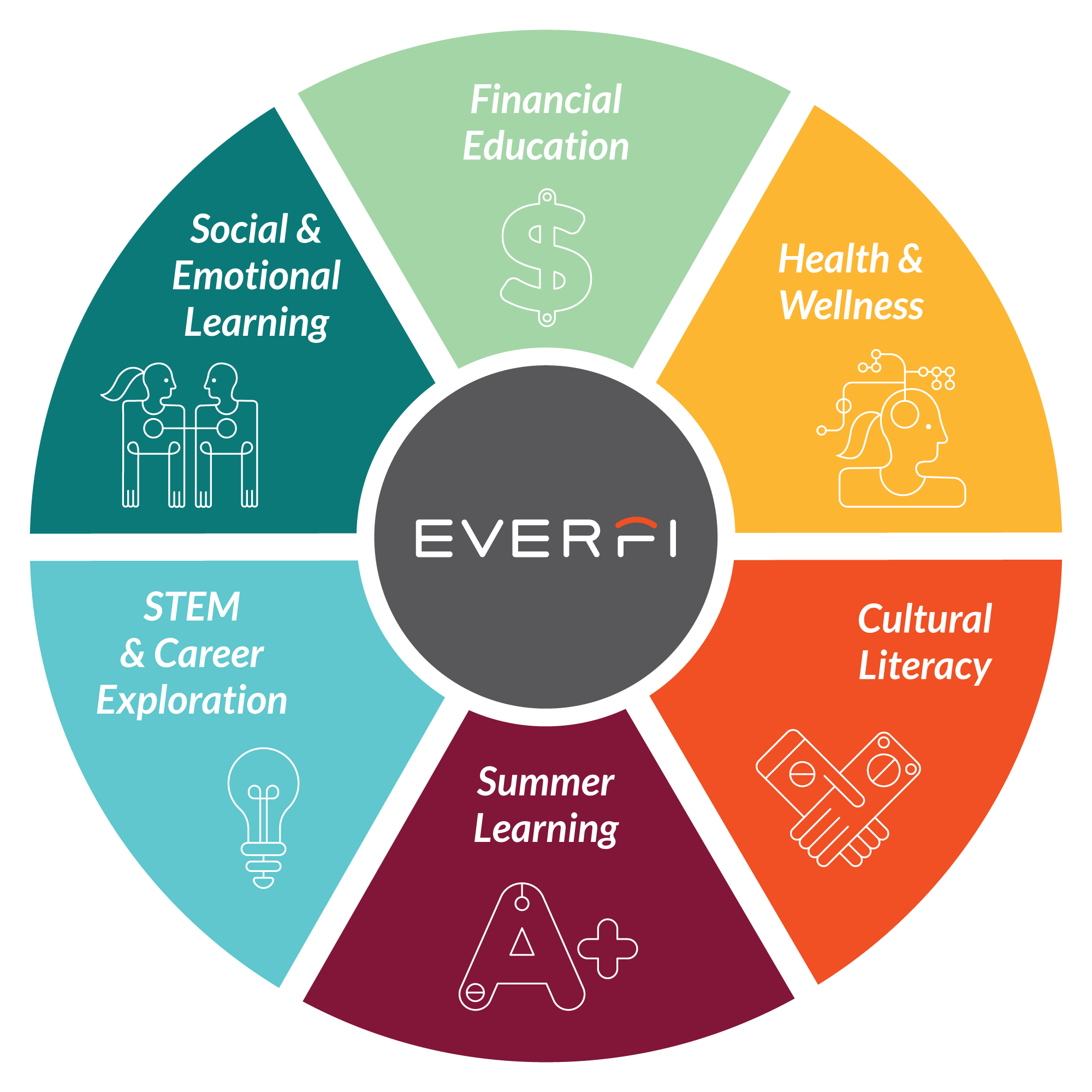 Go to www.clever.com  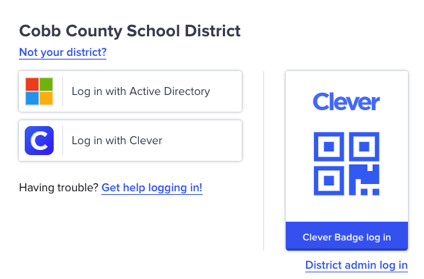 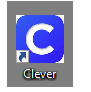 Click Login and search for your schoolLogin with the “active directory” one of 2 waysUse Office 365 Login - Username: first name.lastname          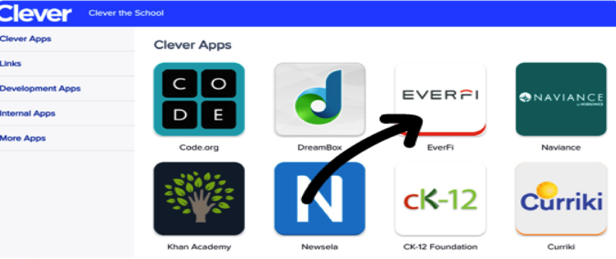 Password: computer password at schoolSearch for the EVERFI tile in your list of apps:Make sure you are working in the “CURRENT COURSES TAB” (Not remote learning)Enter your registration code on the top right corner: Use Code emailed by your teacher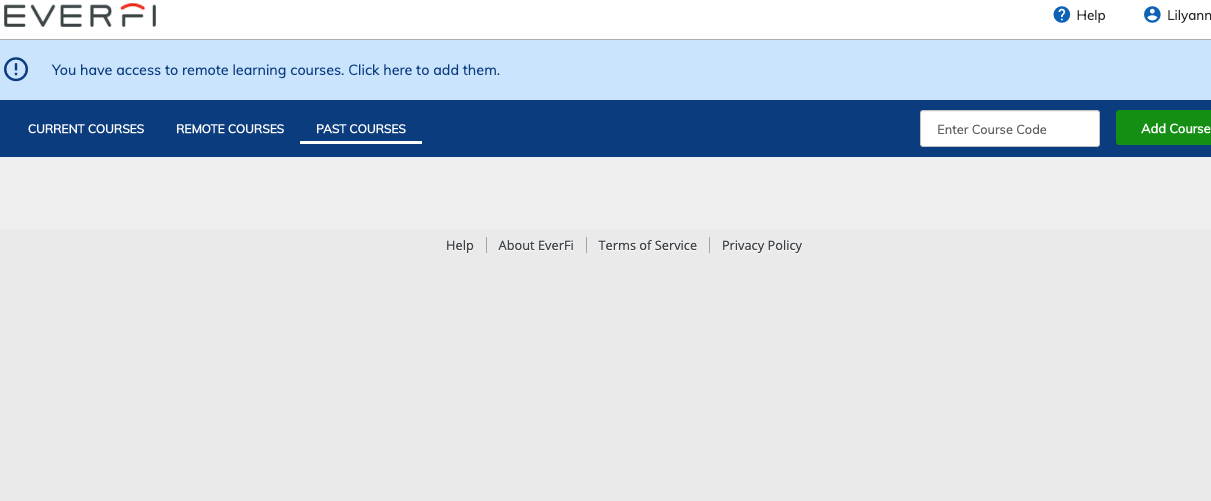 Confirm you are “under 13” Look for tile for “Compassion Project”  titled: (3-5) Mrs. Hatcher Counseling Click get startedIf you see an error screen, exit out and re-enter through the EVERFI tile.**Please use Chrome as your internet browser**